二十世紀以來台灣繼受德國法律制度與法學之發展時間：2017年10月18日  09:30--14:30地點：政治大學綜合院館北棟14樓法學院第三研討室來賓：Thomas Duve教授（德國馬普所歐洲法制史研究中心）主持人：陳惠馨 教授（國立政治大學法學院）09:30-11:30 基礎法學與公法學的對話與談人：基礎法學 江玉林 特聘教授（國立政治大學法學院）高文琦 副教授（國立中正大學法學院）李富鵬 研究員（德國馬普所歐洲法制史研究中心）公法學   詹鎮榮 特聘教授（國立政治大學法學院）			     張嘉尹 教授（世新大學法學院）				 王韻茹 副教授（中正大學法學院）12:30-14:30 刑事法學與民事法學的對話與談人：刑事法學 王效文 教授（國立成功大學社會科學院）陳志輝 副教授（國立政治大學法學院）民事法學 王千維 教授（國立政治大學法學院） 游進發 副教授（國立台北大學法律學院）				 李君韜 助理教授（東海大學法律學院）                 戴瑀如 教授(國立台北大學法律學院)主辦單位：政治大學法學院基礎法學中心國立政治大學邁向頂尖大學計畫德國Max-Planck- Institut歐洲法制史研究中心聯絡人：林侑儒 100651059@nccu.edu.tw  0930-338-864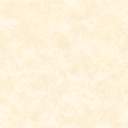 